Малёваная Оксана Сергеевна, учитель изобразительного искусства МАОУ «Гимназия города Юрги»«Проектная задача как средство достижения метапредметных результатов в начальной школе».I. Паспорт проектной задачиХод урокаПостановка задачи (мотивационный этап)Видео «Февраль – конец зимы, весны начало» - 1 минутаУчитель:  Ребята,  совсем скоро отступят  морозы и придёт весна. Многие люди уже думают о весне и готовятся к ней. Вот и наша гимназия преобразилась за эту зиму - совсем недавно отремонтировали спортивный зал и кабинет кулинарии – это небольшая кухня-столовая на 3 этаже,  где девочки учатся готовить. Когда вы подрастёте, у вас тоже будут такие уроки. - Ребята, к нам обратилась учитель технологии Лариса Александровна и попросила помочь украсить кабинет кулинарии яркими рисунками. Поможем? -Как вы думаете, какие рисунки лучше всего сделать для кулинарии (кухни, столовой)? Вспомните, как украшена кухня у вас дома. Что лучше изобразить?Дети: предлагают разные варианты (учитель корректирует высказывания детей).- Как называется такой рисунок, где изображены фрукты, посуда? (натюрморт)- Определите, какая картина лишняя. Почему? (см. слайд, мультфильм «Натюрморт»)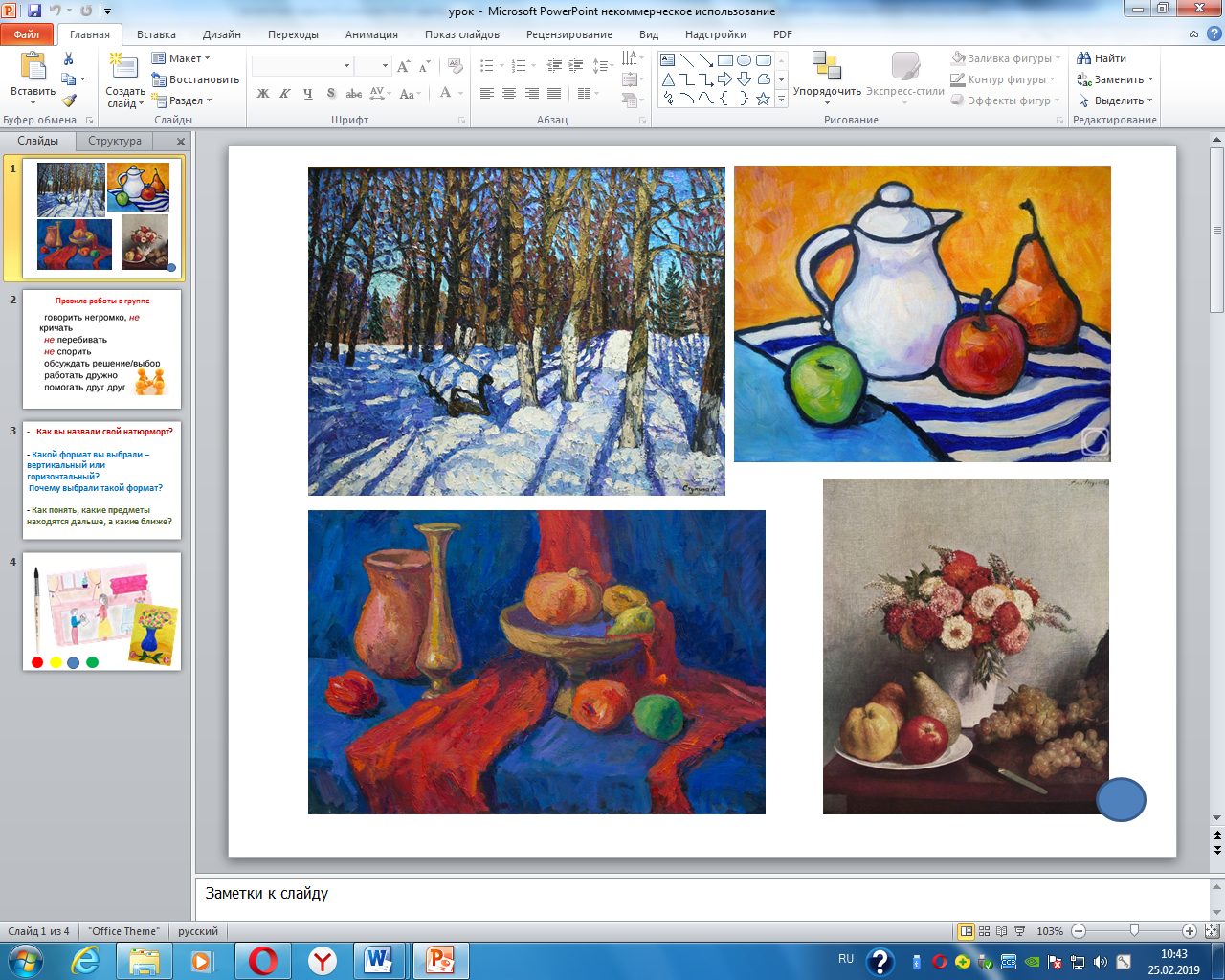 Учитель:  Итак, какая же задача стоит сегодня перед нами?Дети: Нарисовать красивый, яркий натюрморт с фруктами, в подарок для кабинета кулинарии.2. Решение проектной задачи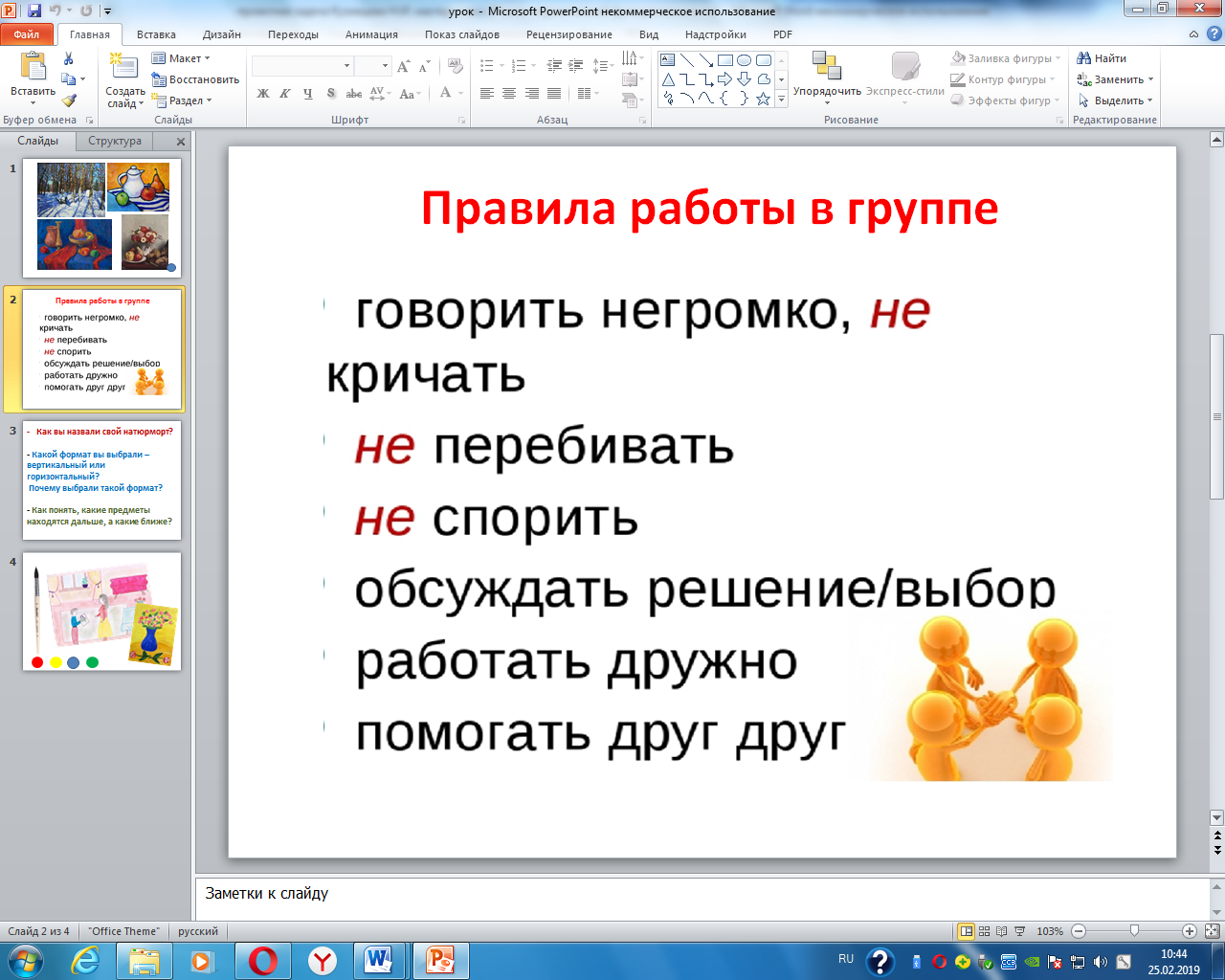 Учитель: Для того чтобы наша работа была успешной, предлагаю вам поработать в группах. Каждая группа предложит нам свой вариант натюрморта. Ведь нарисовать можно по-разному. Повторим правила работы в группе (см. слайды).Дети: повторяют правила работы в группе (работать дружно, не шуметь, слушать друг друга, и т.д.)Задание 1. Распределение работы в группе. Учитель: Подумайте, каким будет ваш натюрморт. Для этого у вас есть листы для фона и нераскрашенные заготовки фруктов и разных ваз. Вам нужно вместе выбрать из нескольких вариантов одну вазу и несколько фруктов, необязательно брать все. -Попробуйте сначала по-разному разложить заготовки на листе, посмотрите, какую вазу вы возьмёте для своего натюрморта, какие фрукты. Кто-то нарисует красивую скатерть, рамку для картины. Разложите заготовки на большом листе так, чтобы было красиво, чтобы предметам не было тесно. Подумайте, обсудите разные варианты, как лучше. - Теперь определите, кто будет раскрашивать вазу, кто какие фрукты. Договоритесь, какими цветами вы их раскрасите. - В конце урока вы представите свои работы, подготовьте ответы на вопросы (см. слайд):- Как вы назвали свой натюрморт?  - Какой формат вы выбрали – вертикальный или горизонтальный? Почему выбрали такой формат?- Как понять, какие предметы находятся дальше, а какие ближе? 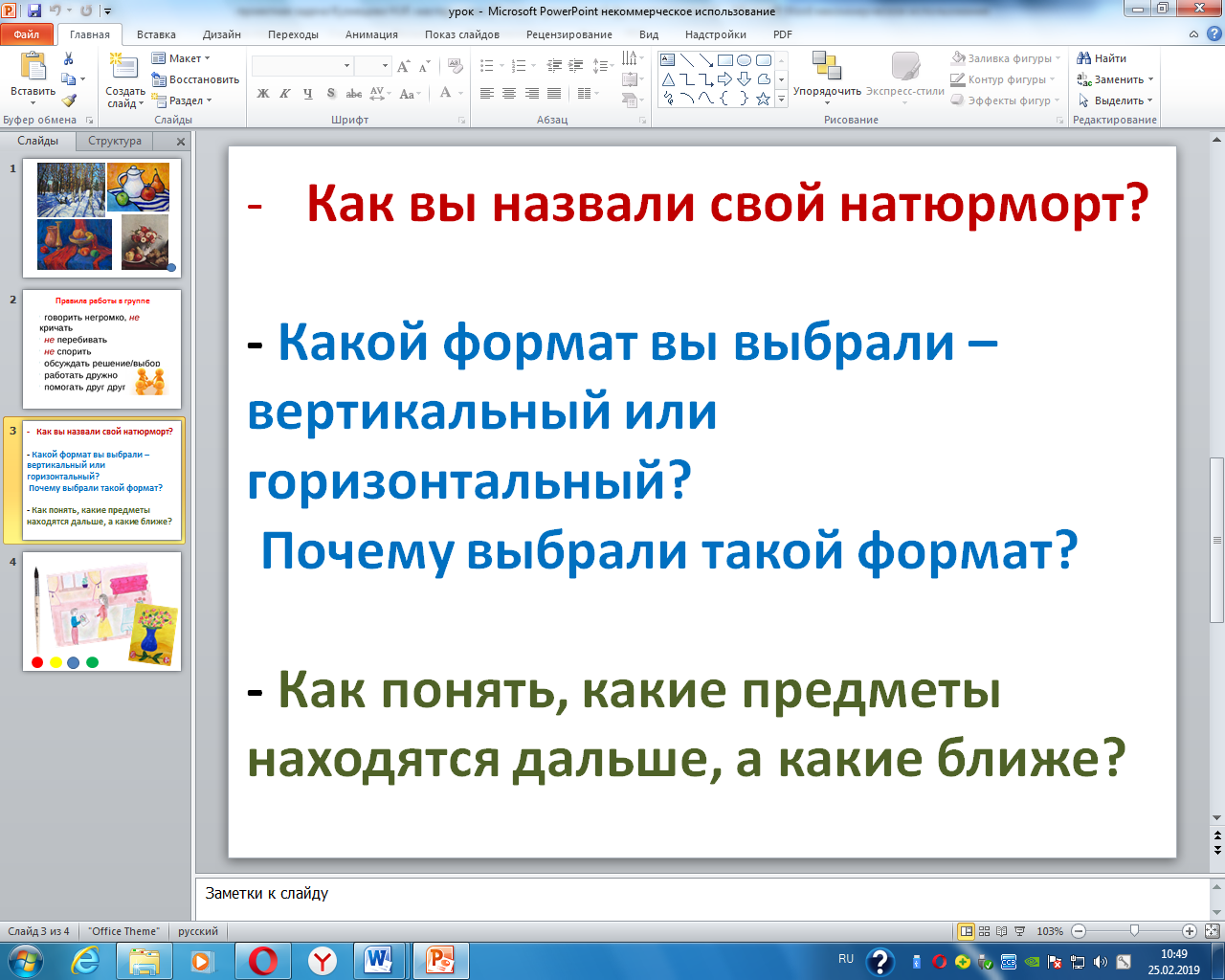 - Сейчас нам предстоит ответственная работа, и нам необходимо разработать  пальцы.Здравствуй, брат! 
Здравствуй, брат!
Я, братишка, тоже рад!
Привет!Задание 2. Практическая работа-Можно приступать к рисованию – каждый из вас раскрасит какую-то часть будущего натюрморта (практическая работа – раскрашивание).- Можете дополнить свой натюрморт, дорисовать листочки, узор на вазе, и т.д.- Когда всё будет раскрашено, закрепите свой натюрморт при помощи клея и придумайте название.Каждой группе учащихся выдается:1) листы формата А 2 для фона;2) белые заготовки (вазы, фрукты);3) клей.Во время работы зарядка для глаз, 1 мин.Задание 3. Представление результатов работы. Рефлексия.Учитель: Ребята, сейчас каждая группа представит свою работу. Расскажите о том, что у вас получилось (работы закрепляются на доске, дети по очереди подходят).- Как вы назвали свой натюрморт?  - Какой формат вы выбрали – вертикальный или горизонтальный? Почему выбрали такой формат?- Как понять, какие предметы находятся дальше, а какие ближе? - Какой цвет вы выбрали для вазы, а какой для узора и почему?Учитель: Ребята, вы замечательно справились с работой, и наш кабинет кулинарии украсится нарядными, яркими натюрмортами. - А какой натюрморт вам больше всего понравился? Каким бы вы украсили кухню у себя дома? Прикрепите стикер к этой работе  (каждая команда получает стикеры).-А что бы вы изменили в других работах, чтобы стало ещё красивей? (дети оценивают работы).-Посмотрите, сколько ребят хотели бы  повесить у себя дома ваши рисунки! Хорошо поработали,  молодцы! Спасибо за работу!Использованная литература1. Как проектировать универсальные учебные действия в начальной школе: От действия к мысли: пособие для учителя / Под ред. А.Г. Асмолова. – М., Просвещение, 2008 г.2. Поливанова К.Н. Проектная деятельность школьников: Пособие для учителя. – М., 2008.3. Проектные задачи в начальной школе: пособие для учителя / Под ред. А.Б. Воронцова. – М., Просвещение, 2010.4. Чумакова И.А. Проектная задача как способ формирования универсальных учебных действий младших школьников: учебно-методическое пособие для учителя. – Глазов, 2012.Тип проектной задачиМежпредметная (технология, изобразительное искусство, окружающий мир) проектная Одновозрастная задачаМесто проектной задачи в образовательной деятельностиПроводится в рамках областного семинара, рекомендуемое время проведения – до 40 мин.Дидактические цели и задачиЦель: создание условий для применения усваиваемых знаний и способов учебных действий в условиях решения творческих практических задач, создание натюрморта.Задачи:1) формировать положительную учебную мотивацию;2) развивать умение сотрудничать с одноклассниками для успешной работы в группе с целью решения поставленных учебных задач;3) формировать потребность применять имеющиеся знания и умения в процессе выполнения практических задач;4) учить оценивать свою деятельность.создание условий для применения усваиваемых знаний и способов учебных действий в условиях решения творческих практических задач, создание натюрморта.Предметные знания и умения и метапредметные действия, на которые опирается задача1. Законы линейной перспективы2. Правила работы с акварелью 3. Способы передачи объема предметов. 4.Начальные сведения по цветоведению.5. Умение выбирать оптимальный вариант решения.6.Умение договариваться для выполнения коллективно-распределительной работы при решении ряда задач.7.Умение формировать внутреннюю позицию, адекватную  мотивацию  учебной деятельности, включая учебные и познавательныемотивы, личную ответственность, развитие познавательных интересов, чувства взаимопомощи.Планируемый педагогический результат1. Каждый ученик сможет оценить свои знания и умения в рамках изученного предметного материала, получив возможность применить эти знания в новых условиях.2. Освоение навыков совместной работы в малой группе.3. Создание конечного «продукта» - натюрморта.Критерии оценивания1. Владение предметным материалом, правильность выполнения заданий.2. Умение применять полученные знания для решения практической задачи.3. Умение взаимодействовать в малой группе.4. Презентация результатов работы.Солнце, солнце, поскорей, 
Наши пальцы обогрей! 
Этот лучик золотой, 
Этот тоже не простой, 
Этот теплый, 
Этот светлый, 
Этот самый маленький.(Пальцы разжимаются и сжимаются)(Показать большой палец)
(Указательный)
(Средний)
(Безымянный)
(Мизинец)